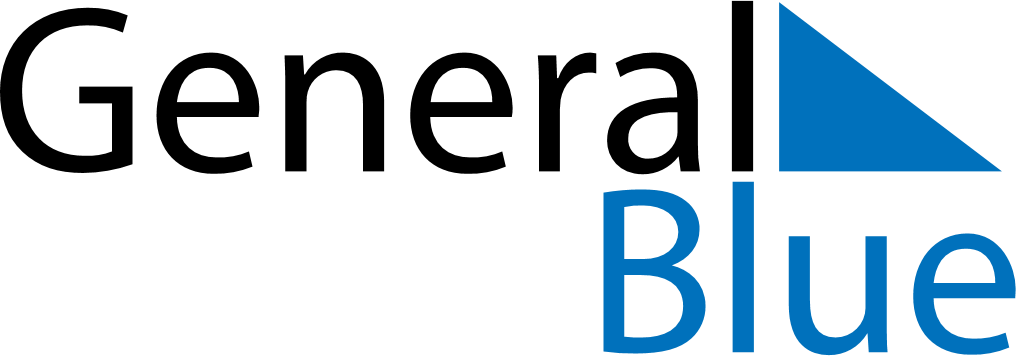 November 1779November 1779November 1779November 1779November 1779SundayMondayTuesdayWednesdayThursdayFridaySaturday123456789101112131415161718192021222324252627282930